INSTITUCIÓN EDUCATIVA ANTONIO HOLGUÍN GARCÉSACTIVIDADES DE PREESCOLAR SEDE PRINCIPALFecha inicial: 	27 DE MAYO DE 2020    Fecha límite:  	11 DE JUNIO DE 2020DIMENSIÓN ESPITITUAL:“LA FAMILIA DE JESUS”Introducción:Dios quiso que Jesús tuviese una familia en la tierra y eligió a María y José para que fuesen sus padres. Dios que es amor, nos muestra en la familia de Jesús, María y José, la forma en que debe ser una verdadera familia.Objetivos:Valorar la importancia de formar parte de una familia.Identificar los valores más importantes que debemos practicar en las familias.Destacar la vida familiar de Jesús, basada en el amor, el respeto, la ayuda mutua y sobre todo la obediencia a sus padres como un modelo a seguir.Actividades:Observar el video “LA FAMILIA DE JESÚS” y responde las siguientes preguntas:¿Cuántas personas forman la familia de Jesús?¿Qué actividades realizaba cada uno?¿Qué le gustaba hacer a Jesús?Observa las imágenes de la familia de Jesús realizando diferentes actividades y realiza una descripción de cada imagen.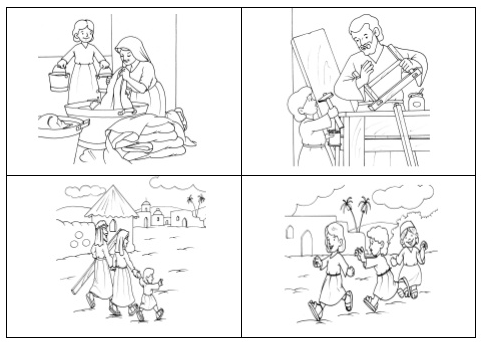 VER VIDEO: https://www.youtube.com/watch?v=3Xo_AT2EfMI&feature=youtu.be